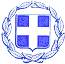 ΕΛΛΗΝΙΚΗ ΔΗΜΟΚΡΑΤΙΑ	           ΠΡΟΜΗΘΕΙΑ  ΣΚΥΡΟΔΕΜΑΤΟΣ, ΑΣΦΑΛΤΟΜΙΓΜΑΤΟΣΝΟΜΟΣ ΒΟΙΩΤΙΑΣ	           ΚΑΙ ΨΥΧΡΗΣ ΑΣΦΑΛΤΟΥ , ΑΔΡΑΝΩΝ ΥΛΙΚΩΝ ΛΑΤΟΜΕΙΟΥΔΗΜΟΣ ΛΕΒΑΔΕΩΝ                                                                             ΣΙΔΗΡΟΥ ΟΛΙΣΜΟΥ  ΓΙΑ ΤΗΝ ΕΚΤΕΛΕΣΗ ΤΟΥ ΕΡΓΟΥ                                                                                                               “  ΒΕΛΤΙΩΣΗ ΔΗΜΟΤΙΚΗΣ ΟΔΟΠΟΙΙΑΣ ”                                                                                                                CPV: 44114000-2 « Σκυρόδεμα », 44113620-7 « Άσφαλτος »                                                                                                                                                           CPV: 14212200-2 « Αδρανή Υλικά » , CPV: 44200000-2 « Δομικό Υλικό »                                                                                                                ΠΡΟΫΠ.  380.355,62€ ( με Φ.Π.Α.)                                                                                             ΑΡ. ΜΕΛΕΤΗΣ:  3 /2021ΚΕΦΑΛΑΙΟ 5 : ΟΙΚΟΝΟΜΙΚΗ ΠΡΟΣΦΟΡΑ  ΟΜΑΔΩΝ Α’ ΟΜΑΔΑ                                                                                            Ο ΠΡΟΣΦΕΡΩΝ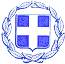 ΕΛΛΗΝΙΚΗ ΔΗΜΟΚΡΑΤΙΑ	           ΠΡΟΜΗΘΕΙΑ  ΣΚΥΡΟΔΕΜΑΤΟΣ, ΑΣΦΑΛΤΟΜΙΓΜΑΤΟΣΝΟΜΟΣ ΒΟΙΩΤΙΑΣ	           ΚΑΙ ΨΥΧΡΗΣ ΑΣΦΑΛΤΟΥ , ΑΔΡΑΝΩΝ ΥΛΙΚΩΝ ΛΑΤΟΜΕΙΟΥΔΗΜΟΣ ΛΕΒΑΔΕΩΝ                                                                             ΣΙΔΗΡΟΥ ΟΛΙΣΜΟΥ  ΓΙΑ ΤΗΝ ΕΚΤΕΛΕΣΗ ΤΟΥ ΕΡΓΟΥ                                                                                                               “  ΒΕΛΤΙΩΣΗ ΔΗΜΟΤΙΚΗΣ ΟΔΟΠΟΙΙΑΣ ”                                                                                                                CPV: 44114000-2 « Σκυρόδεμα », 44113620-7 « Άσφαλτος »                                                                                                                                                           CPV: 14212200-2 « Αδρανή Υλικά » , CPV: 44200000-2 « Δομικό Υλικό »                                                                                                                ΠΡΟΫΠ.  380.355,62€ ( με Φ.Π.Α.)                                                                                             ΑΡ. ΜΕΛΕΤΗΣ:  3 /2021ΚΕΦΑΛΑΙΟ 5 : ΟΙΚΟΝΟΜΙΚΗ ΠΡΟΣΦΟΡΑ  ΟΜΑΔΩΝ Β’ ΟΜΑΔΑ                                                                                            Ο ΠΡΟΣΦΕΡΩΝ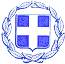 ΕΛΛΗΝΙΚΗ ΔΗΜΟΚΡΑΤΙΑ	           ΠΡΟΜΗΘΕΙΑ  ΣΚΥΡΟΔΕΜΑΤΟΣ, ΑΣΦΑΛΤΟΜΙΓΜΑΤΟΣΝΟΜΟΣ ΒΟΙΩΤΙΑΣ	           ΚΑΙ ΨΥΧΡΗΣ ΑΣΦΑΛΤΟΥ , ΑΔΡΑΝΩΝ ΥΛΙΚΩΝ ΛΑΤΟΜΕΙΟΥΔΗΜΟΣ ΛΕΒΑΔΕΩΝ                                                                             ΣΙΔΗΡΟΥ ΟΛΙΣΜΟΥ  ΓΙΑ ΤΗΝ ΕΚΤΕΛΕΣΗ ΤΟΥ ΕΡΓΟΥ                                                                                                               “  ΒΕΛΤΙΩΣΗ ΔΗΜΟΤΙΚΗΣ ΟΔΟΠΟΙΙΑΣ ”                                                                                                                CPV: 44114000-2 « Σκυρόδεμα », 44113620-7 « Άσφαλτος »                                                                                                                                                           CPV: 14212200-2 « Αδρανή Υλικά » , CPV: 44200000-2 « Δομικό Υλικό »                                                                                                                ΠΡΟΫΠ.  380.355,62€ ( με Φ.Π.Α.)                                                                                             ΑΡ. ΜΕΛΕΤΗΣ:  3 /2021ΚΕΦΑΛΑΙΟ 5 : ΟΙΚΟΝΟΜΙΚΗ ΠΡΟΣΦΟΡΑ  ΟΜΑΔΩΝ Γ’ ΟΜΑΔΑ                                                                                                                                       Ο ΠΡΟΣΦΕΡΩΝ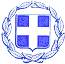 ΕΛΛΗΝΙΚΗ ΔΗΜΟΚΡΑΤΙΑ	           ΠΡΟΜΗΘΕΙΑ  ΣΚΥΡΟΔΕΜΑΤΟΣ, ΑΣΦΑΛΤΟΜΙΓΜΑΤΟΣΝΟΜΟΣ ΒΟΙΩΤΙΑΣ	           ΚΑΙ ΨΥΧΡΗΣ ΑΣΦΑΛΤΟΥ , ΑΔΡΑΝΩΝ ΥΛΙΚΩΝ ΛΑΤΟΜΕΙΟΥΔΗΜΟΣ ΛΕΒΑΔΕΩΝ                                                                             ΣΙΔΗΡΟΥ ΟΛΙΣΜΟΥ  ΓΙΑ ΤΗΝ ΕΚΤΕΛΕΣΗ ΤΟΥ ΕΡΓΟΥ                                                                                                               “  ΒΕΛΤΙΩΣΗ ΔΗΜΟΤΙΚΗΣ ΟΔΟΠΟΙΙΑΣ ”                                                                                                                CPV: 44114000-2 « Σκυρόδεμα », 44113620-7 « Άσφαλτος »                                                                                                                                                           CPV: 14212200-2 « Αδρανή Υλικά » , CPV: 44200000-2 « Δομικό Υλικό »                                                                                                                ΠΡΟΫΠ.  380.355,62€ ( με Φ.Π.Α.)                                                                                             ΑΡ. ΜΕΛΕΤΗΣ:  3 /2021ΚΕΦΑΛΑΙΟ 5 : ΟΙΚΟΝΟΜΙΚΗ ΠΡΟΣΦΟΡΑ  ΟΜΑΔΩΝ Δ’ ΟΜΑΔΑ                                                                                                                                     Ο ΠΡΟΣΦΕΡΩΝΑ/ΑΠΕΡΙΓΡΑΦΗ ΠΡΟΜΗΘΕΥΟΜΕΝΟΥ ΕΙΔΟΥΣΜΟΝΑΔΑ ΜΕΤΡΗΣΗΣΠΟΣΟΤΗΤΑΤΙΜΗ ΜΟΝΑΔΑΣΑΝΕΥ Φ.Π.Α.ΣΥΝΟΛΟΟΙΚΟΝΟΜΙΚΗ ΠΡΟΣΦΟΡΑ ΟΜΑΔΑΣ  Α’ ΟΙΚΟΝΟΜΙΚΗ ΠΡΟΣΦΟΡΑ ΟΜΑΔΑΣ  Α’ ΟΙΚΟΝΟΜΙΚΗ ΠΡΟΣΦΟΡΑ ΟΜΑΔΑΣ  Α’ ΟΙΚΟΝΟΜΙΚΗ ΠΡΟΣΦΟΡΑ ΟΜΑΔΑΣ  Α’ ΟΙΚΟΝΟΜΙΚΗ ΠΡΟΣΦΟΡΑ ΟΜΑΔΑΣ  Α’ ΟΙΚΟΝΟΜΙΚΗ ΠΡΟΣΦΟΡΑ ΟΜΑΔΑΣ  Α’ CPV : 44114000-2 “ ΣΚΥΡΟΔΕΜΑ”CPV : 44114000-2 “ ΣΚΥΡΟΔΕΜΑ”CPV : 44114000-2 “ ΣΚΥΡΟΔΕΜΑ”CPV : 44114000-2 “ ΣΚΥΡΟΔΕΜΑ”CPV : 44114000-2 “ ΣΚΥΡΟΔΕΜΑ”CPV : 44114000-2 “ ΣΚΥΡΟΔΕΜΑ”1.ΣΚΥΡΟΔΕΜΑ  C16/20Μ32.400,001.ΣΚΥΡΟΔΕΜΑ C 20/25Μ3130,001.ΜΕΡΙΚΟ ΣΥΝΟΛΟ ΜΕΡΙΚΟ ΣΥΝΟΛΟ ΜΕΡΙΚΟ ΣΥΝΟΛΟ ΜΕΡΙΚΟ ΣΥΝΟΛΟ 1.Φ.Π.Α. 24,00%Φ.Π.Α. 24,00%Φ.Π.Α. 24,00%Φ.Π.Α. 24,00%1.ΣΥΝΟΛΙΚΗ ΔΑΠΑΝΗ ΜΕ Φ.Π.Α.Α/ΑΠΕΡΙΓΡΑΦΗ ΠΡΟΜΗΘΕΥΟΜΕΝΟΥ ΕΙΔΟΥΣΜΟΝΑΔΑ ΜΕΤΡΗΣΗΣΠΟΣΟΤΗΤΑΤΙΜΗ ΜΟΝΑΔΑΣΑΝΕΥ Φ.Π.Α.ΣΥΝΟΛΟΟΜΑΔΑ Β’ ΟΜΑΔΑ Β’ ΟΜΑΔΑ Β’ ΟΜΑΔΑ Β’ ΟΜΑΔΑ Β’ ΟΜΑΔΑ Β’ CPV : 44113620-7 “ ΑΣΦΑΛΤΟΣ ”CPV : 44113620-7 “ ΑΣΦΑΛΤΟΣ ”CPV : 44113620-7 “ ΑΣΦΑΛΤΟΣ ”CPV : 44113620-7 “ ΑΣΦΑΛΤΟΣ ”CPV : 44113620-7 “ ΑΣΦΑΛΤΟΣ ”CPV : 44113620-7 “ ΑΣΦΑΛΤΟΣ ”1.ΑΣΦΑΛΤΙΚΟ ΣΚΥΡΟΔΕΜΑ ΤΥΠΟΥ ΑΣ-20ΤΟΝΟΣ150,001.ΕΤΟΙΜΟ ΨΥΧΡΟ ΑΣΦΑΛΤΟΜΙΓΜΑ ΣΕ ΣΑΚΚΟΥΣ ΤΩΝ 25,00KgrΤΕΜΑΧΙΑ800,001.ΜΕΡΙΚΟ ΣΥΝΟΛΟ ΜΕΡΙΚΟ ΣΥΝΟΛΟ ΜΕΡΙΚΟ ΣΥΝΟΛΟ ΜΕΡΙΚΟ ΣΥΝΟΛΟ Φ.Π.Α. 24,00%Φ.Π.Α. 24,00%Φ.Π.Α. 24,00%Φ.Π.Α. 24,00%ΣΥΝΟΛΙΚΗ ΔΑΠΑΝΗ ΜΕ Φ.Π.Α.Α/ΑΠΕΡΙΓΡΑΦΗ ΠΡΟΜΗΘΕΥΟΜΕΝΟΥ ΕΙΔΟΥΣΜΟΝΑΔΑ ΜΕΤΡΗΣΗΣΠΟΣΟΤΗΤΑΤΙΜΗ ΜΟΝΑΔΑΣΑΝΕΥ Φ.Π.Α.ΣΥΝΟΛΟΟΜΑΔΑ Γ’ ΟΜΑΔΑ Γ’ ΟΜΑΔΑ Γ’ ΟΜΑΔΑ Γ’ ΟΜΑΔΑ Γ’ ΟΜΑΔΑ Γ’ CPV : 14212200-2 “ ΑΔΡΑΝΗ ΥΛΙΚΑ ”CPV : 14212200-2 “ ΑΔΡΑΝΗ ΥΛΙΚΑ ”CPV : 14212200-2 “ ΑΔΡΑΝΗ ΥΛΙΚΑ ”CPV : 14212200-2 “ ΑΔΡΑΝΗ ΥΛΙΚΑ ”CPV : 14212200-2 “ ΑΔΡΑΝΗ ΥΛΙΚΑ ”CPV : 14212200-2 “ ΑΔΡΑΝΗ ΥΛΙΚΑ ”1. 3ΑΑΤΟΝΟΣ5.880,001. 3 ΑΡ (Σύντριμμα)ΤΟΝΟΣ20.000,001. ΣΚΥΡΑΤΟΝΟΣ2.000,001. ΜΕΡΙΚΟ ΣΥΝΟΛΟ1. 4% ΦΟΡΟΣ ΤΕΛ. Ο.Τ.Α.1. Φ.Π.Α. 24,00%1. ΣΥΝΟΛΙΚΗ ΔΑΠΑΝΗ ΜΕ Φ.Π.Α.Α/ΑΠΕΡΙΓΡΑΦΗ ΠΡΟΜΗΘΕΥΟΜΕΝΟΥ ΕΙΔΟΥΣΜΟΝΑΔΑ ΜΕΤΡΗΣΗΣΠΟΣΟΤΗΤΑΤΙΜΗ ΜΟΝΑΔΑΣΑΝΕΥ Φ.Π.Α.ΣΥΝΟΛΟΟΜΑΔΑ Δ’ ΟΜΑΔΑ Δ’ ΟΜΑΔΑ Δ’ ΟΜΑΔΑ Δ’ ΟΜΑΔΑ Δ’ ΟΜΑΔΑ Δ’ CPV : 44200000-2 “ ΔΟΜΙΚΟ ΥΛΙΚΟ ”CPV : 44200000-2 “ ΔΟΜΙΚΟ ΥΛΙΚΟ ”CPV : 44200000-2 “ ΔΟΜΙΚΟ ΥΛΙΚΟ ”CPV : 44200000-2 “ ΔΟΜΙΚΟ ΥΛΙΚΟ ”CPV : 44200000-2 “ ΔΟΜΙΚΟ ΥΛΙΚΟ ”CPV : 44200000-2 “ ΔΟΜΙΚΟ ΥΛΙΚΟ ”1.ΣΙΔΗΡΟΣ ΟΠΛΙΣΜΟΣ S 500ΚΙΛΑ13.000,001.ΔΟΜΙΚΟ ΠΛΕΓΜΑΚΙΛΑ70.000,001.ΜΕΡΙΚΟ ΣΥΝΟΛΟ 1.Φ.Π.Α. 24,00%1.ΣΥΝΟΛΙΚΗ ΔΑΠΑΝΗ ΜΕ Φ.Π.Α.